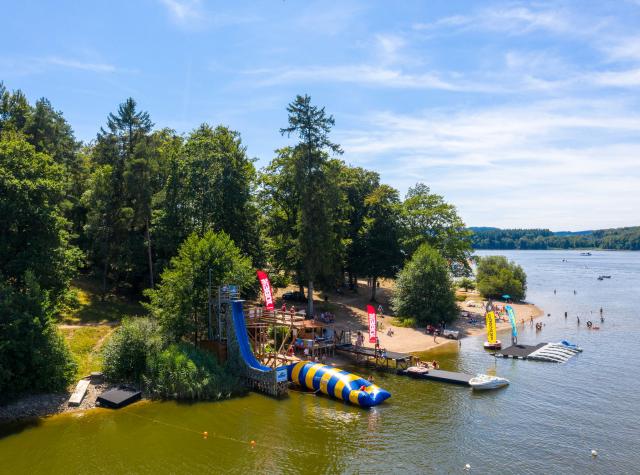 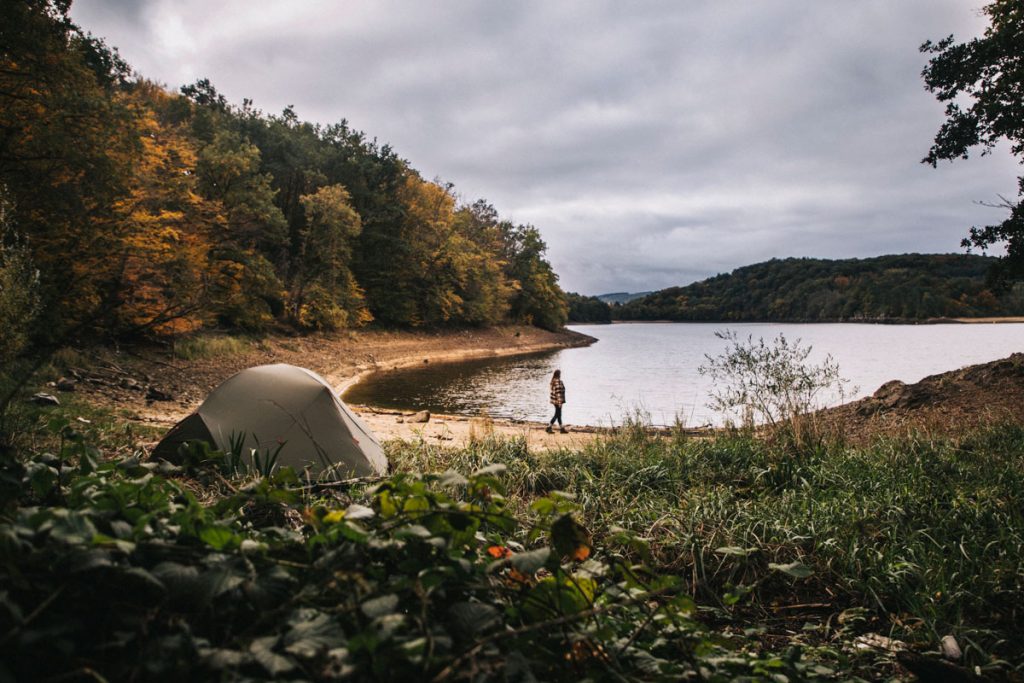 Parc naturel du Morvan							Lac du Morvan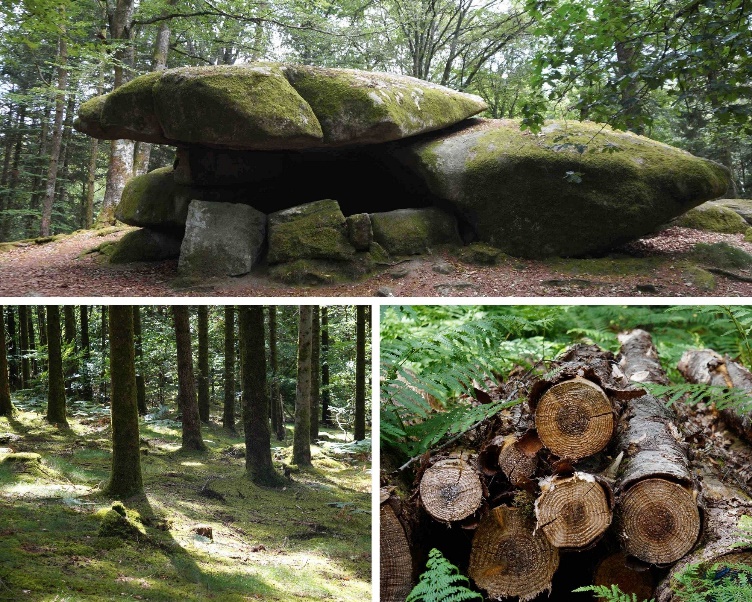 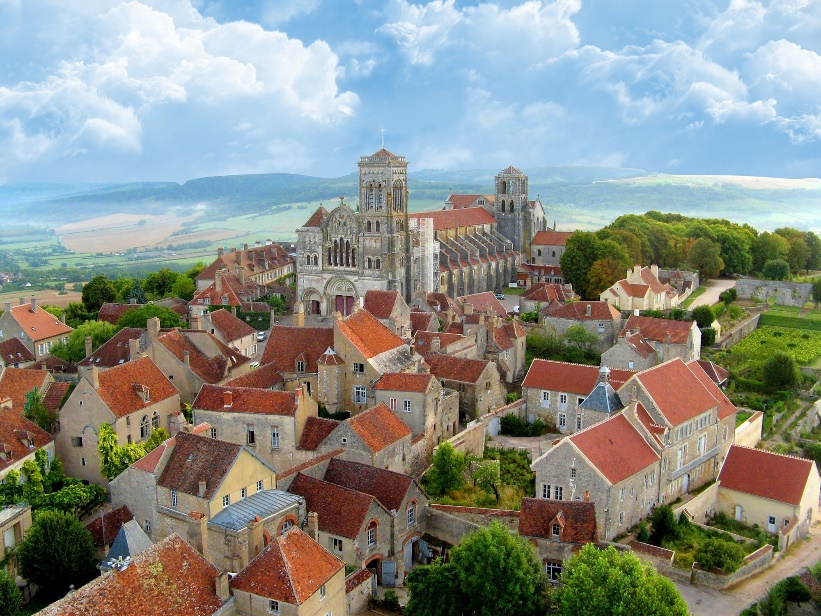 Parc naturel du Morvan						Vezelay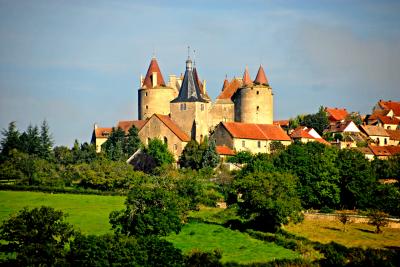 Villiers en Morvan